Hezký den celé 6.A,jak se máte? Doufám, že dobře. Dnes zůstaneme ještě u pavoukovců. A co nás tedy čeká?1) Zápis z minulé hodiny.Najdete ho na další straně. Tentokrát ho nemusíte fotit a zasílat.2) Procvičování učiva.Dnes jsem vám ho připravila ve formě prezentace, aby to bylo barevnější a (možná) zábavnější.  V pondělí 15. 3. si na online hodině napíšeme „poznávačku“ pavoukovců. Fotky najdete v prezentaci z 8. 3. – žádní jiní zástupci tam nebudou.Kdybyste něčemu nerozuměli, určitě se ozvěte na Teams. Pěkný den všem. A. N.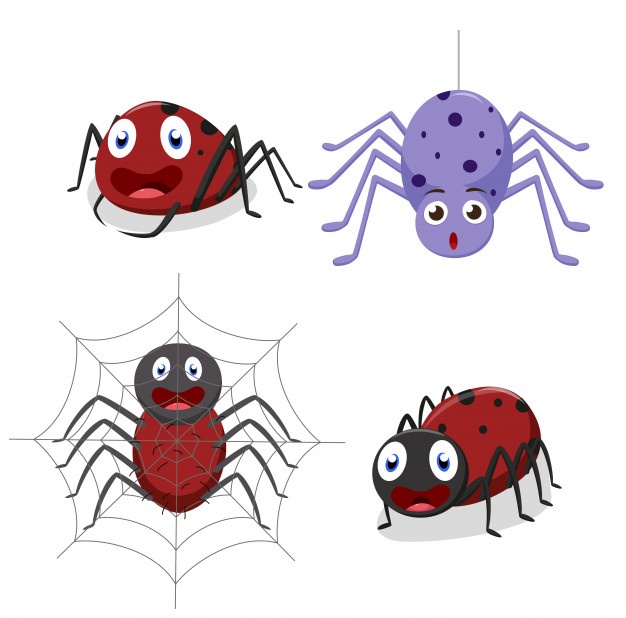 32.Pavoukovcitělo je členěno na hlavohruď a zadečekmají 4 páry kráčivých nohou, klepítka a makadla  celkem 6 párů končetinvětšina zástupců je suchozemskádýchají plicními vakydo třídy pavoukovců patří: pavouci, sekáči, roztoči, štířiZástupci:Pavouci	křižák obecný		pokoutník domácí		vodouch stříbřitý		běžník kopretinový		sklípkan největšíSekáči		sekáč domácíRoztoči		klíště obecné		zákožka svrabováŠtíři		štír kýlnatý